Publicado en   el 16/07/2015 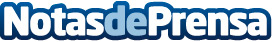 Comienza el Cto. de España Alevín en A CoruñaNATACION Comienza el Cto. de España Alevín en A Coruña  Datos de contacto:Nota de prensa publicada en: https://www.notasdeprensa.es/comienza-el-cto-de-espana-alevin-en-a-coruna Categorias: Otros deportes http://www.notasdeprensa.es